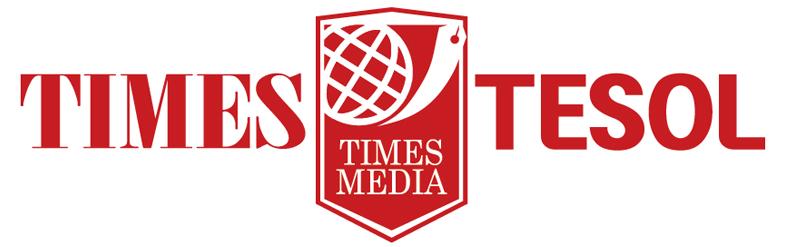 “Essay assignment”Classroom Management Assignment-How to deal with unexpected problems in a class-· Student’s name: Hong Soonsig(Sophia)· Teacher’s name: Benjamin Valencia· Class#: Tesol 73(weekend class)· Date: Feb. 25,2012.“Essay#2 – Classroom Management Assignment”Tesol #73 Time MediaHong Soon-sig  “The skills of creating and managing a successful class may be the key to the whole success of a course.” -Jim Scrivener-IntroductionFrankly speaking, language learning, methodology, classroom management and evaluation in teaching are all important as it has each role in a learning process. But if I had to rank them, I would say classroom management is first. Even though you are well equipped with a great knowledge and an excellent lesson plan, sometimes students   may complain “Why do we have to study English it isn’t our language? What could you do if you abruptly have troubles dealing with? Some of teachers may not hesitate to use excessive force as a punishment because teachers do not know how to communicate with students who have troubles getting knowledge. So, from now on I would like to deal how to solve three problems with respectful way between students and teachers. Discussion“Only English policyEducation system has been significantly changed to respect students without harsh punishments. In this “Only English policy” we must be trained how to handle some problems in class to avoid giving students stressful assignments as we were taught by so strict teacher in the past time. At first, you need to create proper environment where students can use all their senses to catch and use only English. In my case I use pop songs which belong to new generation not old pop ones we often enjoyed in the past time. Singing a song together as a worming up before the main activity is good for making somewhat shy and introverted students join the Only English policy class. I am sure Audio-Lingual Method (ALD) is the best way to lead class more activity. From February 4th, 2010 to March 2nd 2011 in Seoul, I was in the elementary school and recognized how effective ALD system was. Not only using songs related to phonics, ‘t: teddy bear teddy bear turn around’ but also performing musical, ‘Enormous turnip’ in groups, I found out it more creative and flexible in the Only English policy than I expected.How will you as a good teacher enforce frequent tardiness and frequent absences in the classroom?As I mentioned above, ALD could be a good problem solver keeping time on sharp. I have used this way in middle school from March 4th, 2011 to February 28th, 2012 in Seoul. Students belong to me have to move class each time by following their levels. As a teacher, getting in class 5min. earlier than starting time and preparing a song before the main class is essential to set a good example to students. They unconsciously hurry to come in classroom and build rapport with teacher. On the wall I put the section board for each group to mark earlier persons and if they get ten stickers, they all get the point 1 belongs to a performance assessment. Applying Positive Rewards not losing money I could manage class. In the opposite situation, they all get minus 1point in groups. But during the main activity they try to participate in activity harder to compensate for their faults I do not hesitate to leave out minus point. Applying another Positive Rewards after giving Negative Rewards is the best policy we conduct a harmonious treatment between both punishments and rewards.How will you help your students prepare for any lesson presentation that they may need to do throughout the school?I will minimize TTT and use interesting icebreakers based on KISS, Keep It Simple Stupid and real tangible objects ‘Realia’ we can easily bring from home like oranges, albums etc. I never forget having fruit salads with classmates after I performed demonstration how to make delicious fruit salad in groups from March 10th to May 9th, 2009 in Seoul belong to training course in Woman Resource Development Center. Each classmate brought various kinds of fruits and ingredients to make salad in groups and after presentation we shared salad with evaluation whose team would be the best of good taste.ConclusionI believe any problems can be fixable and solvable as long as we consider teaching job as a consultant who knows well how to take care of students not only as a dignified teacher who doesn’t want to change too much TTT without good materials prepared before the class. That’s why I am here with TESOL course and write this kind of essay for gaining good results from brainstorming time itself.